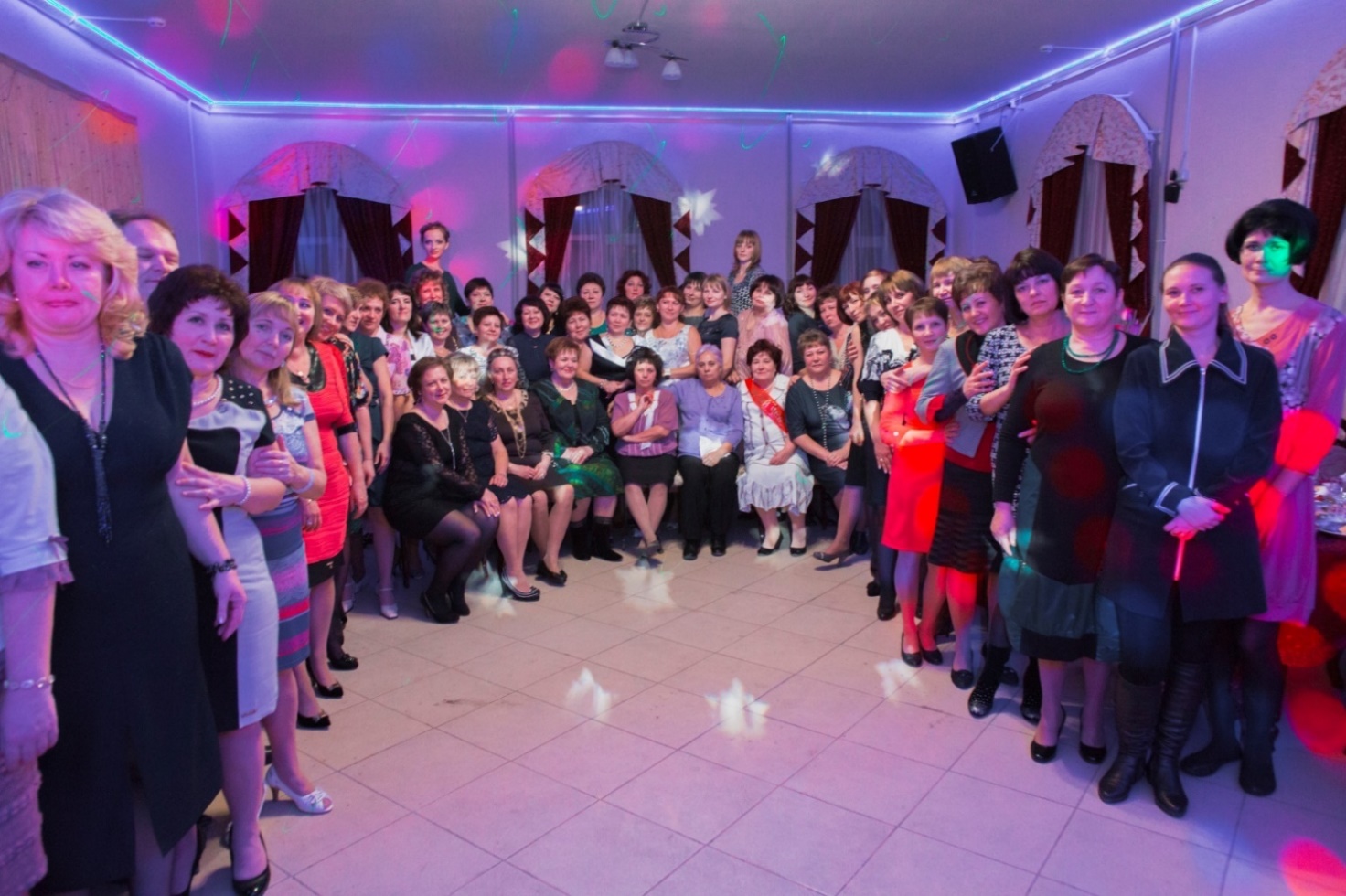 Описание опыта.Первичная профсоюзная организация  МДОУ ВМР «Центр развития ребенка – детский сад № 17 «Ладушки» защищает трудовые права работников, добивается выполнения социальных гарантий, улучшает микроклимат в коллективе. Задача по сплочению сотрудников – одна из главных задач профсоюзного комитета. Мы хотим, чтобы все работники: и администрация, и педагоги, и младший обслуживающий персонал были объединены не только профессиональной деятельностью, но и досугом, чтобы коллектив участвовал в жизни каждого сотрудника, помогал решать проблемы, радовался и огорчался вместе с ними.Первичная профсоюзная организация в нашем детском саду создана с начала основания образовательного учреждения и стабильно функционирует с 1993 года.  На 1 ноября 2016г. в составе  профсоюзной организации числится 73 человека из 80 работающих, что составляет 91 % от общей численности штатных работников. Для оперативного учёта членов профсоюза создана электронная база данных, которая постоянно обновляется. Проведена сверка членов профсоюза в ноябре текущего года.Профессия работников ДОУ связана с большими психологическими и физическими нагрузками, эмоциональным выгоранием. Поэтому очень важным является вопрос оздоровления сотрудников и их детей. Профсоюзная организация имеет к этому непосредственное  отношение. Популярностью среди членов профсоюза пользуются «Дни здоровья», «Отдых выходного дня», где наши сотрудники и члены их семей выезжают на туристическую базу, самоотверженно участвуют в спортивных соревнованиях, вовлекая всё новых и новых участников. Веселье, позитивное общение, командная сплочённость- действенный стимул для популяризации здорового образа жизни.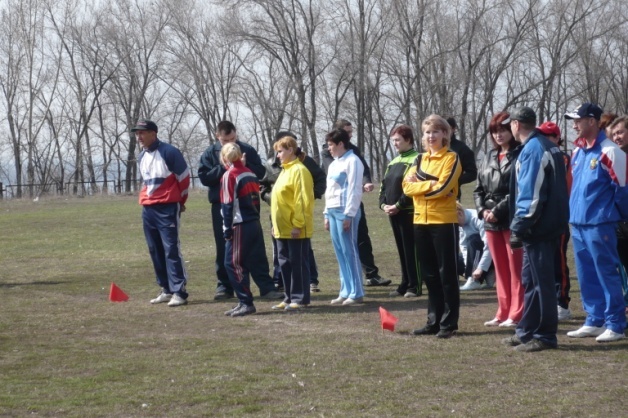 Важным направлением в деятельности нашего профкома является культурно-массовая работа. Наш коллектив ежегодно принимает участие в  муниципальном фестивале детского и юношеского творчества «Созвездие», на протяжении многих лет удерживая «Гран-при» конкурса и занимая призовые места. Подобные фестивали – это огромная радость для детей и взрослых и колоссальный опыт - профессиональный, коммуникативный. Даёт сильный толчок для дальнейшего развития коллектива в целом. Фестивали, конкурсы -это достижения, практика, опыт, проявления себя. Это наше будущее!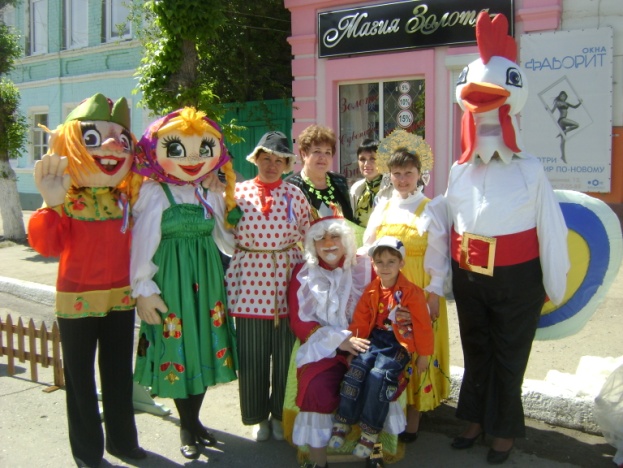 Большинство мероприятий, проводимых на муниципальном уровне, предполагает и участие нашего коллектива, на что педагоги с энтузиазмом отвечают «Да!». «День города», «Фестиваль ухи», «Театральный фестиваль малых городов России»  - это возможность проявить себя, показать свои таланты, завести новые знакомства. «Весёлые Айболиты», ростовые куклы «Маша и Ваня» радовали своим присутствием зрителей и гостей праздников; участники – члены нашего коллектива, демонстрировали своё мастерство на «мастер-классах», концертах, которые проходили на площадках города. Такие мероприятия способствуют воспитанию чувства патриотизма, уважения к культурно- историческому  наследию,  воспитанию у молодых сотрудников чувства коллективизма, поддержки. Деятельность, получившая высокую оценку от руководства муниципалитета,  способствуют повышению работоспособности всего коллектива детского сада и поднятию жизненного тонуса.Доброй традицией являются поздравления работников с профессиональными и календарными праздниками, с юбилейными датами. В такие дни для каждого находятся доброе слово и материальная поддержка.   Для педагогов и сотрудников детского сада  организуются праздничные концерты. В эти дни каждый сотрудник получает заряд положительных эмоций и подарок. Ни когда  не остаются без внимания и ветераны педагогического  труда, которые и сами рады порадовать коллег своим пением.Профсоюзному комитету есть над чем работать. В перспективе – новые проекты по социальной поддержке членов Профсоюза.ОПЫТ  РАБОТЫ профсоюзной организации работников муниципального дошкольного образовательного учреждения «Центр развития ребенка – детский сад №17 «Ладушки» г.Вольска, Саратовской области»НФОРМАЦИОННАЯ  КАРТАОПЫТ  РАБОТЫ профсоюзной организации работников муниципального дошкольного образовательного учреждения «Центр развития ребенка – детский сад №17 «Ладушки» г.Вольска, Саратовской области»НФОРМАЦИОННАЯ  КАРТАОПЫТ  РАБОТЫ профсоюзной организации работников муниципального дошкольного образовательного учреждения «Центр развития ребенка – детский сад №17 «Ладушки» г.Вольска, Саратовской области»НФОРМАЦИОННАЯ  КАРТАНаименование по уставуМуниципальное дошкольное образовательное учреждение «Центр развития ребенка – детский сад № 17 «Ладушки» г. Вольска Саратовской области»Юридический адрес412905, Саратовская область, г. Вольск, ул. Кольцова, 17Телефон8(84593)7-56-29Ф.И.О. руководителя (образование, стаж, награды)Чалова Валентина ВладимировнаГод рождения: 1977Образование: высшееФ.И.О. председателя первичной профсоюзной организацииСубботина Татьяна ВикторовнаГод рождения:Образование: высшееЯвляется председателем ППО с 2003  годаШтатная численность работников    Общая численность работников:  81 человекАдминистративный состав: 3 человекаПедагогический состав: 35 человек. Образовательный ценз педагогов: высшее – 38%, среднее профессиональное – 62%. 100% педагогов имеют  профессиональное образование по направлению деятельности в дошкольной образовательной организации. Квалификация педагогов: высшая категория – 6 %, первая – 92%, соответствие –  0  человек, без категории (стаж до 2 лет) – 1 человек (2%)Укомплектованность педагогическими работниками составляет 100%.Медицинский персонал:  4 человекаМладший обслуживающий персонал: 44 человекаМладшие воспитатели – 21 человек:имеющие педагогическое образование – 12не имеющие педагогического образования –  9Остальной обслуживающий персонал – 22 человекаДостижения  учрежденияОтраслевые награды руководителя:   Почетный работник  общего образования РФ – 3 человека, Почетная грамота министерства образования и науки РФ – 2 человека, Благодарность Губернатора Саратовской области – 2 человека     Авторская психолого-педагогическая программа дополнительного образования, рекомендованная  для  взрослых «Психологического сопровождения педагогов ДОУ». Программе присвоен гриф: «Допущено министерством  образования Саратовской области»Победители и лауреаты региональных конкурсовIII  место в региональном конкурсе «Воспитатель года - 2012»Два педагога получили  Грант в конкурсе лучших воспитателей дошкольных образовательных учреждений Саратовской области на получение  денежного поощрения за высокое мастерство и значительный вклад в образованиеПедагоги и воспитанники являются победителями и лауреатами конкурсов: «Педагогический Олимп», «Возраст делу – не помеха», «Я - исследователь» и др.Призовые места в  муниципальных конкурсах: «Педагогический Олимп», «Возраст делу – не помеха», «Зимняя сказка», «Призвание - воспитатель», «Созвездие», «Малышок»  и др. ежегодно.Три раза побеждали в социальном конкурсе, организованном ООО «Holcim»  с проектами «Здоровый ребенок» (награда –спелеоклиматическая камера в ДОУ), «Здоровое питание – здоровый ребенок»  (награда - капитальный ремонт пищеблока), «Волшебная капля» (награда – фильтр для умягчения воды)